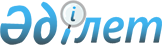 Об оказании ежемесячной материальной помощи
					
			Утративший силу
			
			
		
					Постановление акимата Индерского района Атырауской области от 26 июня 2012 года № 202. Зарегистрировано Департаментом юстиции Атырауской области 13 июля 2012 года № 4-6-133. Утратило силу - постановлением Индерского районного акимата Атырауской области от 13 февраля 2013 года № 53

      Сноска. Утратило силу - постановлением Индерского районного акимата Атырауской области от 13.02.2013 № 53

      В соответствии со статьями 31, 37 Закона Республики Казахстан 

от 23 января 2001 года "О местном государственном управлении и самоуправлении в Республике Казахстан", статьей 20 Закона Республики Казахстан от 28 апреля 1995 года "О льготах и социальной защите участников, инвалидов Великой Отечественной войны и лиц, приравненных к ним" и решением сессии Кызылкогинского районного маслихата от 15 декабря 2011 года № ХХХIV-2 "О районном бюджете на 2012-2014 годы" акимат района ПОСТАНОВЛЯЕТ:



      1. Оказать ежемесячную материальную помощь следующим категориям граждан в размере 3 158 (три тысячи сто пятьдесят восемь) тенге:

      1) Участникам и инвалидам Великой Отечественной войны;

      2) Военнообязанным, призывавшимся на учебные сборы и направлявшимся в Афганистан в период ведения боевых действий.



      2. Определить уполномоченным органом по назначению и выплате материальной помощи, государственное учреждение "Отдел занятости и социальных программ Кызылкогинского района".



      3. Контроль за исполнением настоящего постановления возложить на заместителя акима района Шаяхметова Б.



      4. Настоящее постановление вступает в силу со дня государственной регистрации в органах юстиции и вводится в действие по истечении десяти календарных дней после дня его первого офицального опубликования и распространяется на правовые отношения возникшие с 4 января 2012 года.      Аким района                                С. Рыскалиев
					© 2012. РГП на ПХВ «Институт законодательства и правовой информации Республики Казахстан» Министерства юстиции Республики Казахстан
				